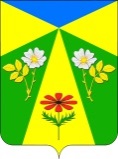 АДМИНИСТРАЦИЯ МАЯКСКОГО СЕЛЬСКОГОПОСЕЛЕНИЯ ОТРАДНЕНСКОГО РАЙОНАПОСТАНОВЛЕНИЕОт 09.04.2021					                                                           №30 пос.МаякО внесении изменений в постановлениеадминистрации Маякского сельского поселения Отрадненского района от 10 апреля 2018 года № 9 «Об утверждении Положения о муниципальной службе в администрации Маякского сельского поселении Отрадненского района»В целях приведения в соответствие с действующим законодательством Положения о муниципальной службе в Маякском сельском поселении Отрадненского района, на основании Федерального закона "О внесении изменения в статью 13 Федерального закона "О муниципальной службе в Российской Федерации" от 27.10.2020 N 347-ФЗ (последняя редакция)27 октября 2020 года N 347-ФЗ руководствуясь Уставом Маякского сельского поселения Отрадненского района  п о с т а н о в л я ю:         1. Внести изменения в Положение о муниципальной службе в Маякском сельском поселении Отрадненского района, утвержденное  постановлением администрации Маякского сельского поселения Отрадненского района от 19 мая 2016 года № 85 «Об утверждении Положения о муниципальной службе в администрации Маякского сельского поселения Отрадненского района»:1.1. статью 9 дополнить частью 3 следующего содержания: «Муниципальный служащий, являющийся руководителем органа местного самоуправления, аппарата избирательной комиссии муниципального образования, заместитель указанного муниципального служащего в целях исключения конфликта интересов не могут представлять интересы муниципальных служащих в выборном профсоюзном органе данного органа местного самоуправления, аппарата избирательной комиссии муниципального образования в период замещения ими соответствующей должности»;1.2. пункт 4 части 3 статьи 13 после слов «трудовую книжку» дополнить словами «и (или) сведения о трудовой деятельности, оформленные в установленном законодательством порядке»;1.3. в пункте 6 части 3 статьи 13 слова «страховое свидетельство обязательного пенсионного страхования» заменить словами «документ, подтверждающий регистрацию в системе индивидуального (персонифицированного) учета»;1.4. пункт 4 статьи 28 после слов «ведение трудовых книжек муниципальных служащих» дополнить словами «(при наличии), формирование сведений о трудовой деятельности за период прохождения муниципальной службы муниципальными служащими и представление указанных сведений в порядке, установленном законодательством Российской Федерации об индивидуальном (персонифицированном) учете в системе обязательного пенсионного страхования, для хранения в информационных ресурсах Пенсионного фонда Российской Федерации».2. Положение о муниципальной службе в Маяском сельском поселении Отрадненского района изложить в новой редакции (прилагается).3. Общему отделу администрации Маякского сельского поселения (Чурсиновой) обеспечить опубликование (обнародование) настоящего постановление в установленном законодательством порядке.4. Контроль за выполнением настоящего постановления оставляю за собой.5. Постановление вступает в силу со дня его официального опубликования (обнародования).Глава Маякского сельскогопоселения Отрадненского района				А.М. БардаковПроект внесен и составлен:Начальник общего отдела 					Е.В. ПолесскаяПРИЛОЖЕНИЕ № 1УТВЕРЖДЕНОпостановлением администрацииМпякского сельского поселения Отрадненского районаот 10.04.2018 № 9Положение
о муниципальной службе в Маякском сельскомпоселении Отрадненского районаПоложение о муниципальной службе в Маякском сельском поселении Отрадненского района (далее - Положение) в соответствии с Конституцией Российской Федерации, Трудовым кодексом Российской Федерации, федеральными законами «Об общих принципах организации местного самоуправления в Российской Федерации», «О муниципальной службе в Российской Федерации», законами Краснодарского края «О муниципальной службе в Краснодарском крае», «О Реестре муниципальных должностей и Реестре должностей муниципальной службы в Краснодарском крае», Уставом Маякского сельского поселения Отрадненского района, а также иными нормативными правовыми актами устанавливает порядок организации муниципальной службы и особенности правового положения муниципального служащего в Маякском сельском поселения Отрадненского района.Глава I. Общие положенияСтатья 1. Муниципальная службаМуниципальная служба - профессиональная деятельность граждан, осуществляемая на постоянной основе на должностях муниципальной службы, замещаемых путем заключения трудового договора.Нанимателем для муниципального служащего является Маякское сельское поселение Отрадненского района, от имени которого полномочия нанимателя осуществляет глава Маякского сельского поселения Отрадненского района.Статья 2. Должность муниципальной службыДолжность муниципальной службы - должность, предусмотренная настоящим Положением в соответствии с Уставом Маякского сельского поселения Отрадненского района, Реестром должностей муниципальной службы в муниципальном образовании Отрадненский район, а также Законом Краснодарского края «О Реестре муниципальных должностей и Реестре должностей муниципальной службы в Краснодарском крае», с установленным кругом обязанностей по обеспечению исполнения полномочий органа местного самоуправления или лица, замещающего муниципальную должность.Лица, замещающие муниципальные должности, не являются муниципальными служащими.Статья 3. Правовая основа муниципальной службы1. Муниципальная служба в Маякском  сельском поселении Отрадненского района осуществляется в соответствии с Конституцией Российской Федерации, федеральными законами «Об общих принципах организации местного самоуправления в Российской Федерации», «О муниципальной службе в Российской Федерации», другими федеральными законами, Уставом Краснодарского края, законами Краснодарского края, Уставом Маякского  сельского поселения Отрадненского района и решениями Совета Маякского  сельского поселения Отрадненского района, решениями, принятыми на сходах граждан, настоящим Положением и иными муниципальными правовыми актами.2. На муниципальных служащих распространяется действие трудового законодательства Российской Федерации с особенностями, предусмотренными Федеральным законом "О муниципальной службе в Российской Федерации".Статья 4. Финансирование муниципальной службыФинансирование муниципальной службы в Маякском  сельском поселении Отрадненского района осуществляется за счет средств местного бюджета (бюджета Маякского  сельского поселения Отрадненского района).Глава II. Особенности статуса муниципального служащегоСтатья 5. Муниципальный служащий1. Муниципальным служащим является гражданин, исполняющий в порядке, определенном настоящим Положением в соответствии с федеральными законами, законами Краснодарского края и Уставом Маякского  сельского поселения Отрадненского района, обязанности по должности муниципальной службы за денежное содержание, выплачиваемое за счет средств местного бюджета (бюджета Макского  сельского поселения Отрадненского района).2. Лица, исполняющие обязанности по техническому обеспечению деятельности органов местного самоуправления Маякского  сельского поселения Отрадненского района, не замещают должности муниципальной службы и не являются муниципальными служащими.Статья 6. Классификация должностей муниципальной службы1. Должности муниципальной службы устанавливаются Реестром должностей муниципальной службы в Спокойненском  сельском поселении Отрадненского района в соответствии с Законом Краснодарского края "О Реестре муниципальных должностей и Реестре должностей муниципальной службы в Краснодарском крае".2. Должности муниципальной службы подразделяются на группы:главные должности муниципальной службы;ведущие должности муниципальной службы;старшие должности муниципальной службы;младшие должности муниципальной службы.3. Соотношение должностей муниципальной службы и должностей государственной гражданской службы Краснодарского края с учетом квалификационных требований к соответствующим должностям муниципальной службы и должностям государственной гражданской службы Краснодарского края устанавливается законом Краснодарского края.Глава III. Правовое положение муниципального служащегоСтатья 7. Основные права муниципального служащего1. Муниципальный служащий имеет право на:1) ознакомление с документами, устанавливающими его права и обязанности по замещаемой должности муниципальной службы, критериями оценки качества исполнения должностных обязанностей и условиями продвижения по службе;2) обеспечение организационно-технических условий, необходимых для исполнения им должностных обязанностей;3) получение в установленном порядке информации и материалов, необходимых для исполнения должностных обязанностей;4) внесение предложений о совершенствовании деятельности органов местного самоуправления Маякского  сельского поселения Отрадненского района;5) участие по своей инициативе в конкурсе на замещение вакантной должности муниципальной службы;6) оплату труда и другие выплаты в соответствии с трудовым законодательством, законодательством о муниципальной службе, настоящим Положением и трудовым договором;7) отдых, обеспечиваемый установлением нормальной продолжительности рабочего (служебного) времени, предоставлением выходных дней и нерабочих праздничных дней, а также ежегодного оплачиваемого отпуска;8) получение дополнительного профессионального образования в соответствии с муниципальным правовым актом за счет средств местного бюджета; 9) защиту своих персональных данных;10) ознакомление со всеми материалами своего личного дела, с отзывами о своей деятельности и другими документами до внесения их в личное дело, а также на приобщение к личному делу его письменных объяснений;11) объединение, включая право создавать профессиональные союзы для защиты своих прав, социально-экономических и профессиональных интересов;12) рассмотрение индивидуальных трудовых споров в соответствии с трудовым законодательством, защиту своих прав и законных интересов на муниципальной службе, включая обжалование в суд их нарушений;13) пенсионное обеспечение в соответствии с законодательством Российской Федерации;14) осуществление иных прав, установленных федеральными законами, законами Краснодарского края, Уставом Маякского  сельского поселения Отрадненского района и иными решениями Маякского  сельского поселения Отрадненского района.2. Муниципальный служащий вправе с предварительного письменного уведомления представителя нанимателя (работодателя) выполнять иную оплачиваемую работу, если это не повлечет за собой конфликт интересов и если иное не предусмотрено федеральным законодательством.Статья 8. Основные обязанности муниципального служащего1. Муниципальный служащий обязан:1) соблюдать Конституцию Российской Федерации, федеральные конституционные законы, федеральные законы, законы Краснодарского края, Устав Маякского  сельского поселения Отрадненского района и иные муниципальные правовые акты и обеспечивать их исполнение;2) исполнять свои должностные обязанности в соответствии с должностной инструкцией;3) соблюдать при исполнении должностных обязанностей права, свободы и законные интересы человека и гражданина независимо от расы, национальности, языка, отношения к религии и других обстоятельств, а также права и законные интересы организаций;4) соблюдать установленные в соответствующем органе местного самоуправления Маякского  сельского поселения Отрадненского района правила внутреннего трудового распорядка, должностную инструкцию, порядок работы со служебной информацией;5) поддерживать уровень квалификации, необходимый для надлежащего исполнения своих должностных обязанностей;6) не разглашать сведения, составляющие государственную и иную охраняемую федеральными законами тайну, а также сведения, ставшие ему известными в связи с исполнением должностных обязанностей, в том числе сведения, касающиеся частной жизни и здоровья граждан или затрагивающие их честь и достоинство;7) беречь государственное и муниципальное имущество, в том числе предоставленное ему для исполнения должностных обязанностей;8) представлять в установленном порядке предусмотренные законодательством Российской Федерации сведения о себе и членах своей семьи;9) сообщать представителю нанимателя (работодателю) о выходе из гражданства Российской Федерации в день выхода из гражданства Российской Федерации или о приобретении гражданства иностранного государства в день приобретения гражданства иностранного государства;10) соблюдать ограничения, выполнять обязательства, не нарушать запреты, которые установлены Федеральным законом «О муниципальной службе в Российской Федерации», другими федеральными законами, Законом Краснодарского края «О муниципальной службе в Краснодарском крае», настоящим Положением;11) уведомлять в письменной форме представителя нанимателя (работодателя) о личной заинтересованности при исполнении должностных обязанностей, которая может привести к конфликту интересов, и принимать меры по предотвращению подобного конфликта;12) уведомлять представителя нанимателя (работодателя), органы прокуратуры или другие государственные органы о фактах обращения в целях склонения его к совершению коррупционного правонарушения, о фактах совершения другими государственными или муниципальными служащими коррупционных правонарушений, непредставления сведений либо представления заведомо недостоверных или неполных сведений о доходах, об имуществе и обязательствах имущественного характера.2. Муниципальный служащий не вправе исполнять данное ему неправомерное поручение. При получении от соответствующего руководителя поручения, являющегося, по мнению муниципального служащего, неправомерным, муниципальный служащий должен представить руководителю, давшему поручение, в письменной форме обоснование неправомерности данного поручения с указанием положений федеральных законов и иных нормативных правовых актов Российской Федерации, законов и иных нормативных правовых актов Краснодарского края, нормативных правовых актов Маякского сельского поселения Отрадненского района, которые могут быть нарушены при исполнении данного поручения. В случае подтверждения руководителем данного поручения в письменной форме муниципальный служащий обязан отказаться от его исполнения. В случае исполнения неправомерного поручения муниципальный служащий и давший это поручение руководитель несут ответственность в соответствии с законодательством Российской Федерации.Статья 9. Ограничения, связанные с муниципальной службой1. Гражданин не может быть принят на муниципальную службу, а муниципальный служащий не может находиться на муниципальной службе в случае:1) признания его недееспособным или ограниченно дееспособным решением суда, вступившим в законную силу;2) осуждения его к наказанию, исключающему возможность исполнения должностных обязанностей по должности муниципальной службы, по приговору суда, вступившему в законную силу;3) отказа от прохождения процедуры оформления допуска к сведениям, составляющим государственную и иную охраняемую федеральными законами тайну, если исполнение должностных обязанностей по должности муниципальной службы, на замещение которой претендует гражданин, или по замещаемой муниципальным служащим должности муниципальной службы связано с использованием таких сведений;4) наличия заболевания, препятствующего поступлению на муниципальную службу или ее прохождению и подтвержденного заключением медицинской организации;5) близкого родства или свойства (родители, супруги, дети, братья, сёстры, а также братья, сёстры, родители, дети супругов и супруги детей) с главой Маякского сельского поселения Отрадненского района, если замещение должности муниципальной службы связано с непосредственной подчиненностью или подконтрольностью этому должностному лицу, или с муниципальным служащим, если замещение должности муниципальной службы связанно с непосредственной подчиненностью и подконтрольностью одного из них другому;6) прекращения гражданства Российской Федерации, прекращения гражданства иностранного государства - участника международного договора Российской Федерации, в соответствии с которым иностранный гражданин имеет право находиться на муниципальной службе, приобретения им гражданства иностранного государства либо получения им вида на жительство или иного документа, подтверждающего право на постоянное проживание гражданина Российской Федерации на территории иностранного государства, не являющегося участником международного договора Российской Федерации, в соответствии с которым гражданин Российской Федерации, имеющий гражданство иностранного государства, имеет право находиться на муниципальной службе;7) наличия гражданства иностранного государства (иностранных государств), за исключением случаев, когда муниципальный служащий является гражданином иностранного государства - участника международного договора Российской Федерации, в соответствии с которым иностранный гражданин имеет право находиться на муниципальной службе;8) представления подложных документов или заведомо ложных сведений при поступлении на муниципальную службу;9) непредставления предусмотренных Федеральным законом от 2 марта 2007 года № 25-ФЗ «О муниципальной службе в Российской Федерации», Федеральным законом от 25 декабря 2008 года № 273-ФЗ «О противодействии коррупции» и другими федеральными законами сведений или представления заведомо недостоверных или неполных сведений при поступлении на муниципальную службу;9.1) непредставления сведений, предусмотренных статьей 12.2 настоящего Положения;10) признания его не прошедшим военную службу по призыву, не имея на то законных оснований, в соответствии с заключением призывной комиссии (за исключением граждан, прошедших военную службу по контракту) в течение 10 лет со дня истечения срока, установленного для обжалования указанного заключения в призывную комиссию соответствующего субъекта Российской Федерации, а если указанное заключение и (или) решение призывной комиссии соответствующего субъекта Российской Федерации по жалобе гражданина на указанное заключение были обжалованы в суд, - в течение 10 лет со дня вступления в законную силу решения суда, которым признано, что права гражданина при вынесении указанного заключения и (или) решения призывной комиссии соответствующего субъекта Российской Федерации по жалобе гражданина на указанное заключение не были нарушены.2. Гражданин не может быть принят на муниципальную службу после достижения им возраста 65 лет - предельного возраста, установленного для замещения должности муниципальной службы.3. Муниципальный служащий, являющийся руководителем органа местного самоуправления, аппарата избирательной комиссии муниципального образования, заместитель указанного муниципального служащего в целях исключения конфликта интересов не могут представлять интересы муниципальных служащих в выборном профсоюзном органе данного органа местного самоуправления, аппарата избирательной комиссии муниципального образования в период замещения ими соответствующей должности.Статья 10. Запреты, связанные с муниципальной службой1. В связи с прохождением муниципальной службы муниципальному служащему запрещается:1) замещать должность муниципальной службы в случае:а) избрания или назначения на государственную должность Российской Федерации либо на государственную должность Краснодарского края, а также в случае назначения на должность государственной службы;б) избрания или назначения на муниципальную должность;в) избрания на оплачиваемую выборную должность в органе профессионального союза, в том числе в выборном органе первичной профсоюзной организации, созданной в органах местного самоуправления Маякского сельского поселения Отрадненского района;2) заниматься предпринимательской деятельностью лично или через доверенных лиц, участвовать в управлении коммерческой организацией или в управлении некоммерческой организацией (за исключением участия в управлении политической партией; участия в съезде (конференции) или общем собрании иной общественной организации, жилищного, жилищно-строительного, гаражного кооперативов, садоводческого, огороднического, дачного потребительских кооперативов, товарищества собственников недвижимости; участия на безвозмездной основе в управлении указанными некоммерческими организациями (кроме политической партии) в качестве единоличного исполнительного органа или вхождения в состав их коллегиальных органов управления с разрешения представителя нанимателя (работодателя) в порядке, установленном муниципальным правовым актом), кроме случаев, предусмотренных федеральными законами, и случаев, если участие в управлении организацией осуществляется в соответствии с законодательством Российской Федерации от имени органа местного самоуправления Маякского сельского поселения Отрадненского района;3) быть поверенным или представителем по делам третьих лиц в органе местного самоуправления Маякского сельского поселения Отрадненского района, в котором он замещает должность муниципальной службы либо которые непосредственно подчинены или подконтрольны ему, если иное не предусмотрено федеральными законами;4) получать в связи с должностным положением или в связи с исполнением должностных обязанностей вознаграждения от физических и юридических лиц (подарки, денежное вознаграждение, ссуды, услуги, оплату развлечений, отдыха, транспортных расходов и иные вознаграждения). Подарки, полученные муниципальным служащим в связи с протокольными мероприятиями, со служебными командировками и с другими официальными мероприятиями, признаются муниципальной собственностью и передаются муниципальным служащим по акту в орган местного самоуправления Маякского сельского поселения Отрадненского района, в котором он замещает должность  муниципальной службы, за исключением случаев, установленных Гражданским кодексом Российской Федерации. Муниципальный служащий, сдавший подарок, полученный им в связи с протокольным мероприятием, со служебной командировкой или с другим официальным мероприятием, может его выкупить в порядке, устанавливаемом нормативными правовыми актами Российской Федерации;5) выезжать в командировки за счет средств физических и юридических лиц, за исключением командировок, осуществляемых на взаимной основе по договоренности органов местного самоуправления Маякского сельского поселения Отрадненского района с органами местного самоуправления других муниципальных образований, а также с органами государственной власти и органами местного самоуправления иностранных государств, международными и иностранными некоммерческими организациями;6) использовать в целях, не связанных с исполнением должностных обязанностей, средства материально-технического, финансового и иного обеспечения, другое муниципальное имущество;7) разглашать или использовать в целях, не связанных с муниципальной службой, сведения, отнесенные в соответствии с федеральными законами к сведениям конфиденциального характера, или служебную информацию, ставшие ему известными в связи с исполнением должностных обязанностей;8) допускать публичные высказывания, суждения и оценки, в том числе в средствах массовой информации, в отношении деятельности органов местного самоуправления Маякского сельского поселения Отрадненского района и их руководителей, если это не входит в его должностные обязанности;9) принимать без письменного разрешения главы Маякского сельского поселения Отрадненского района награды, почётные и специальные звания (за исключением научных) иностранных государств, международных организаций, а также политических партий, других общественных объединений и религиозных объединений, если в его должностные обязанности входит взаимодействие с указанными организациями и объединениями;10) использовать преимущества должностного положения для предвыборной агитации, а также для агитации по вопросам референдума;11) использовать свое должностное положение в интересах политических партий, религиозных и других общественных объединений, а также публично выражать отношение к указанным объединениям в качестве муниципального служащего;12) создавать в органах местного самоуправления Маякского сельского поселения Отрадненского района структуры политических партий, религиозных и других общественных объединений (за исключением профессиональных союзов, а также ветеранских и иных органов общественной самодеятельности) или способствовать созданию указанных структур;13) прекращать исполнение должностных обязанностей в целях урегулирования трудового спора;14) входить в состав органов управления, попечительских или наблюдательных советов, иных органов иностранных некоммерческих неправительственных организаций и действующих на территории Российской Федерации их структурных подразделений, если иное не предусмотрено международным договором Российской Федерации или законодательством Российской Федерации;15) заниматься без письменного разрешения представителя нанимателя (работодателя) оплачиваемой деятельностью, финансируемой исключительно за счет средств иностранных государств, международных и иностранных организаций, иностранных граждан и лиц без гражданства, если иное не предусмотрено международным договором Российской Федерации или законодательством Российской Федерации.2. Гражданин после увольнения с муниципальной службы не вправе разглашать или использовать в интересах организаций либо физических лиц сведения конфиденциального характера или служебную информацию, ставшие ему известными в связи с исполнением должностных обязанностей.3. Несоблюдение муниципальным служащим указанных ограничений влечет ответственность в соответствии с федеральными законами и законами Краснодарского края.4. Гражданин, замещавший должность муниципальной службы, включённую в перечень должностей, установленный нормативными правовыми актами Российской Федерации, в течение двух лет после увольнения с муниципальной службы не вправе замещать на условиях трудового договора должности в организации и (или) выполнять в данной организации работу на условиях гражданско-правового договора в случаях, предусмотренных федеральными законами, если отдельные функции муниципального (административного) управления данной организацией входили в должностные (служебные) обязанности муниципального служащего, без согласия соответствующей комиссии по соблюдению требований к служебному поведению муниципальных служащих и урегулированию конфликта интересов, которое даётся в порядке, устанавливаемом нормативными правовыми актами Российской Федерации.Статья 11. Урегулирование конфликта интересов на муниципальной службе1. Для целей настоящего Положения используется понятие «конфликт интересов», установленное частью 1 статьи 10 Федерального закона от 25 декабря 2008 года № 273-ФЗ «О противодействии коррупции».2. Для целей настоящего Положения используется понятие «личная заинтересованность», установленное частью 2 статьи 10 Федерального закона от 25 декабря 2008 года № 273-ФЗ «О противодействии коррупции».2.1. Предотвращение или урегулирование конфликта интересов может состоять в изменении должностного или служебного положения муниципального служащего, являющегося стороной конфликта интересов, вплоть до его отстранения от исполнения должностных (служебных) обязанностей в установленном порядке и (или) в его отказе от выгоды, явившейся причиной возникновения конфликта интересов.2.2. В случае если владение лицом, замещающим должность муниципальной службы, ценными бумагами (долями участия, паями в уставных (складочных) капиталах организаций) приводит или может привести к конфликту интересов, указанное лицо обязано передать принадлежащие ему ценные бумаги (доли участия, паи в уставных (складочных) капиталах организаций) в доверительное управление в соответствии с гражданским законодательством Российской Федерации.2.3. Непринятие муниципальным служащим, являющимся стороной конфликта интересов, мер по предотвращению или урегулированию конфликта интересов является правонарушением, влекущим увольнение муниципального служащего с муниципальной службы.3. Представитель нанимателя (работодатель), которому стало известно о возникновении у муниципального служащего личной заинтересованности, которая приводит или может привести к конфликту интересов, обязан принять меры по предотвращению или урегулированию конфликта интересов, вплоть до отстранения этого муниципального служащего от замещаемой должности муниципальной службы на период урегулирования конфликта интересов с сохранением за ним денежного содержания на все время отстранения от замещаемой должности муниципальной службы.3.1. Непринятие муниципальным служащим, являющимся представителем нанимателя, которому стало известно о возникновении у подчинённого ему муниципального служащего личной заинтересованности, которая приводит или может привести к конфликту интересов, мер по предотвращению или урегулированию конфликта интересов является правонарушением, влекущим увольнение муниципального служащего, являющегося представителем нанимателя, с муниципальной службы.4. Для обеспечения соблюдения муниципальными служащими общих принципов служебного поведения и урегулирования конфликта интересов в администрации Маякского сельского поселения Отрадненского района, в порядке, определяемом нормативными правовыми актами Краснодарского края и муниципальными правовыми актами, могут образовываться комиссии по соблюдению требований к служебному поведению муниципальных служащих и урегулированию конфликтов интересов.Статья 11.1. Требования к служебному поведению муниципального служащего1. Муниципальный служащий обязан:1) исполнять должностные обязанности добросовестно, на высоком профессиональном уровне;2) обеспечивать равное, беспристрастное отношение ко всем физическим и юридическим лицам и организациям, не оказывать предпочтение каким-либо общественным или религиозным объединениям, профессиональным или социальным группам, гражданам и организациям и не допускать предвзятости в отношении таких объединений, групп, организаций и граждан;3) не совершать действия, связанные с влиянием каких-либо личных, имущественных (финансовых) и иных интересов, препятствующих добросовестному исполнению должностных обязанностей;4) соблюдать нейтральность, исключающую возможность влияния на свою профессиональную служебную деятельность решений политических партий, других общественных и религиозных объединений и иных организаций;5) проявлять корректность в обращении с гражданами;6) проявлять уважение к нравственным обычаям и традициям народов Российской Федерации;7) учитывать культурные и иные особенности различных этнических, социальных групп и конфессий, а также традиции и обычаи, сложившиеся на территории Маякского сельского поселения Отрадненского района;8) способствовать межнациональному и межконфессиональному согласию;9) не допускать конфликтных ситуаций, способных нанести ущерб его репутации или авторитету муниципального органа.2. Муниципальный служащий, являющийся руководителем, обязан не допускать случаи принуждения муниципальных служащих к участию в деятельности политических партий, других общественных и религиозных объединений.Статья 12. Представление сведений о доходах, об имуществе и обязательствах имущественного характера 1. Граждане, претендующие на замещение должностей муниципальной службы, включённых в соответствующий перечень, муниципальные служащие, замещающие указанные должности, обязаны представлять представителю нанимателя (работодателю) сведения о своих доходах, об имуществе и обязательствах имущественного характера, а также сведения о доходах, об имуществе и обязательствах имущественного характера своих супруги (супруга) и несовершеннолетних детей. Указанные сведения представляются в порядке и по форме, которые установлены для представления сведений о доходах, об имуществе и обязательствах имущественного характера государственными гражданскими служащими Краснодарского края.2. Сведения о доходах, об имуществе и обязательствах имущественного характера, представляемые муниципальным служащим в соответствии с настоящей статьей, являются сведениями конфиденциального характера, если федеральными законами они не отнесены к сведениям, составляющим государственную и иную охраняемую федеральными законами тайну.3. Не допускается использование сведений о доходах, об имуществе и обязательствах имущественного характера для установления и определения платежеспособности муниципального служащего, его супруги (супруга) и несовершеннолетних детей, для сбора в прямой или косвенной форме пожертвований (взносов) в фонды религиозных или других общественных объединений, иных организаций, а также физических лиц.4. Лицо, виновное в разглашении сведений о доходах, об имуществе и обязательствах имущественного характера других муниципальных служащих или в использовании этих сведений в целях, не предусмотренных законодательством Российской Федерации, несет ответственность в соответствии с законодательством Российской Федерации.5. Непредставление муниципальным служащим сведений о своих доходах, об имуществе и обязательствах имущественного характера, а также о доходах, об имуществе и обязательствах имущественного характера своих супруги (супруга) и несовершеннолетних детей в случае если представление таких сведений обязательно, либо представление заведомо недостоверных или неполных сведений является правонарушением, влекущим увольнение муниципального служащего с муниципальной службы.6. Проверка достоверности и полноты сведений о доходах, об имуществе и обязательствах имущественного характера, представляемых гражданами, претендующими на замещение должностей муниципальной службы, включённых в соответствующий перечень, муниципальными служащими, замещающими указанные должности, достоверности и полноты сведений, представляемых гражданами при поступлении на муниципальную службу в соответствии с нормативными правовыми актами Российской Федерации, соблюдения муниципальными служащими ограничений и запретов, требований о предотвращении или об урегулировании конфликта интересов, исполнения ими обязанностей, установленных Федеральным законом «О противодействии коррупции» и другими нормативными правовыми актами Российской Федерации, осуществляется в порядке, определяемом нормативными правовыми актами Краснодарского края.7. Запросы о представлении сведений, составляющих банковскую, налоговую или иную охраняемую законом тайну, запросы в правоохранительные органы о проведении оперативно-розыскных мероприятий в отношении граждан, претендующих на замещение должностей муниципальной службы, включённых в соответствующий перечень, муниципальных служащих, замещающих указанные должности, супруг (супругов) и несовершеннолетних детей таких граждан и муниципальных служащих, в интересах муниципальных органов направляются главой администрации (губернатором) Краснодарского края в порядке, определяемом нормативными правовыми актами Российской Федерации.Статья 12.1. Представление сведений о расходах1. Муниципальный служащий, замещающий должность муниципальной службы, включённую в перечень, установленный муниципальным нормативным правовым актом, обязан представлять представителю нанимателя сведения о своих расходах, а также о расходах своих супруги (супруга) и несовершеннолетних детей в порядке и по форме, которые установлены для представления сведений о расходах, государственными гражданскими служащими Краснодарского края.2. Контроль за соответствием расходов муниципального служащего, его супруги (супруга) и несовершеннолетних детей их доходам осуществляется в порядке, установленном Федеральным законом от 25 декабря 2008 года № 273-ФЗ «О противодействии коррупции» и Федеральным законом от 3 декабря 2012 года № 230-ФЗ «О контроле за соответствием расходов лиц, замещающих государственные должности, и иных лиц их доходам», нормативными правовыми актами Президента Российской Федерации, законами и иными нормативными правовыми актами Краснодарского края, муниципальными правовыми актами.3. Непредставление муниципальным служащим или представление им заведомо неполных или недостоверных сведений о своих расходах, либо непредставление или представление заведомо неполных или недостоверных сведений о расходах своих супруги (супруга) и несовершеннолетних детей в случае, если представление таких сведений обязательно, является правонарушением, влекущим увольнение муниципального служащего с муниципальной службы.4. Проверка достоверности и полноты сведений о расходах в отношении муниципального служащего, его супруги (супруга) и (или) несовершеннолетних детей, представляемых в соответствии с Федеральным законом от 3 декабря 2012 года № 230-ФЗ «О контроле за соответствием расходов лиц, замещающих государственные должности, и иных лиц их доходам», осуществляется уполномоченным органом исполнительной власти Краснодарского края в порядке, определяемом нормативным правовым актом главы администрации (губернатора) Краснодарского края.Статья 12.2. Представление сведений о размещении информации в информационно-телекоммуникационной сети «Интернет»1. Сведения об адресах сайтов и (или) страниц сайтов в информационно-телекоммуникационной сети «Интернет», на которых гражданин, претендующий на замещение должности муниципальной службы, муниципальный служащий размещали общедоступную информацию, а также данные, позволяющие их идентифицировать, представителю нанимателя представляют:1) гражданин, претендующий на замещение должности муниципальной службы, - при поступлении на службу за три календарных года, предшествующих году поступления на муниципальную службу;2) муниципальный служащий - ежегодно за календарный год, предшествующий году представления указанной информации, за исключением случаев размещения общедоступной информации в рамках исполнения должностных обязанностей муниципального служащего.2. Сведения, указанные в пункте 1 настоящей статьи, представляются гражданами, претендующими на замещение должности муниципальной службы, при поступлении на муниципальную службу, а муниципальными служащими - не позднее 1 апреля года, следующего за отчётным. Сведения, указанные в пункте 1 настоящей статьи, представляются по форме, установленной Правительством Российской Федерации.3. По решению представителя нанимателя уполномоченные им муниципальные служащие осуществляют обработку общедоступной информации, размещенной претендентами на замещение должности муниципальной службы и муниципальными служащими в информационно-телекоммуникационной сети «Интернет», а также проверку достоверности и полноты сведений, предусмотренных пунктом 1 настоящей статьи.Глава IV. Порядок поступления на муниципальную службу,ее прохождения и прекращенияСтатья 13. Поступление на муниципальную службу1. На муниципальную службу вправе поступать граждане, достигшие возраста 18 лет, владеющие государственным языком Российской Федерации и соответствующие квалификационным требованиям, установленным законодательством Краснодарского края, правовыми актами органа местного самоуправления Маякского сельского поселения Отрадненского района, для замещения должностей муниципальной службы, при отсутствии обстоятельств, указанных в статье 9 настоящего Положения в качестве ограничений, связанных с муниципальной службой.2. При поступлении на муниципальную службу, а также при ее прохождении не допускается установление каких бы то ни было прямых или косвенных ограничений или преимуществ в зависимости от пола, расы, национальности, происхождения, имущественного и должностного положения, места жительства, отношения к религии, убеждений, принадлежности к общественным объединениям, а также от других обстоятельств, не связанных с профессиональными и деловыми качествами муниципального служащего.3. При поступлении на муниципальную службу гражданин представляет:1) заявление с просьбой о поступлении на муниципальную службу и замещении должности муниципальной службы;2) собственноручно заполненную и подписанную анкету по форме, установленной Правительством Российской Федерации;3) паспорт;4) трудовую книжку и (или) сведения о трудовой деятельности, оформленные в установленном законодательством порядке, за исключением случаев, когда трудовой договор (контракт) заключается впервые;5) документ об образовании;6) документ, подтверждающий регистрацию в системе индивидуального (персонифицированного) учета, за исключением случаев, когда трудовой договор (контракт) заключается впервые;7) свидетельство о постановке физического лица на учет в налоговом органе по месту жительства на территории Российской Федерации;8) документы воинского учета - для граждан, пребывающих в запасе, и лиц, подлежащих призыву на военную службу;9) заключение медицинской организации об отсутствии заболевания, препятствующего поступлению на муниципальную службу;10) сведения о доходах за год, предшествующий году поступления на муниципальную службу, об имуществе и обязательствах имущественного характера гражданина, поступающего на муниципальную службу, и членов его семьи;10.1) сведения, предусмотренные статьёй 12.2 настоящего Положения;11) иные документы, предусмотренные федеральными законами, указами Президента Российской Федерации и постановлениями Правительства Российской Федерации.4. Сведения, представленные при поступлении на муниципальную службу, могут подвергаться проверке в установленном федеральными законами порядке.5. В случае установления в процессе проверки, предусмотренной пунктом 4 настоящей статьи, обстоятельств, препятствующих поступлению гражданина на муниципальную службу, указанный гражданин информируется в письменной форме о причинах отказа в поступлении на муниципальную службу.6. Поступление гражданина на муниципальную службу осуществляется в результате назначения на должность муниципальной службы на условиях трудового договора в соответствии с трудовым законодательством с учетом особенностей, предусмотренных Федеральным законом «О муниципальной службе в Российской Федерации».7. Поступление гражданина на муниципальную службу оформляется актом представителя нанимателя (работодателя) о назначении на должность муниципальной службы.8. Сторонами трудового договора при поступлении на муниципальную службу являются представитель нанимателя (работодатель) и муниципальный служащий.Статья 14. Квалификационные требования для замещения должности муниципальной службы1. Для замещения должности муниципальной службы требуется соответствие квалификационным требованиям к уровню профессионального образования, стажу муниципальной службы или работы по специальности, направлению подготовки, знаниям и умениям, которые необходимы для исполнения должностных обязанностей, а также при наличии соответствующего решения представителя нанимателя (работодателя) - к специальности, направлению подготовки.2. Квалификационные требования к уровню профессионального образования, стажу муниципальной службы или стажу работы по специальности, направлению подготовки, необходимым для замещения должностей муниципальной службы, устанавливаются муниципальными правовыми актами на основе типовых квалификационных требований для замещения должностей муниципальной службы, которые определяются законом Краснодарского края в соответствии с классификацией должностей муниципальной службы. Квалификационные требования, необходимые для замещения должностей муниципальной службы, устанавливаются муниципальными правовыми актами администрации Маякского сельского поселения Отрадненского района. 3. К типовым квалификационным требованиям для замещения должностей муниципальной службы относятся:1) требования к уровню профессионального образования – по главным и ведущим должностям муниципальной службы - высшее образование по профилю деятельности органа или по профилю замещаемой должности; по старшим и младшим должностям муниципальной службы - среднее профессиональное образование по профилю замещаемой должности.Специальные профессиональные знания подтверждаются документом государственного образца о высшем или среднем профессиональном образовании по специальностям, направлениям подготовки, соответствующим направлениям деятельности органа местного самоуправления Маякского сельского поселения Отрадненского района, отраслевых (функциональных) органов администрации Маякского сельского поселения Отрадненского района. В случае если специальные профессиональные знания, подтверждённые документом государственного образца о высшем или среднем профессиональном образовании, не соответствуют направлениям деятельности органа местного самоуправления Маякского сельского поселения Отрадненского района, отраслевых (функциональных) органов администрации Маякского сельского поселения Отрадненского района учитывается документ государственного образца о дополнительном профессиональном образовании по соответствующим направлениям деятельности органа местного самоуправления Маякского сельского поселения Отрадненского района, отраслевых (функциональных) органов администрации Маякского сельского поселения Отрадненского района;2) требования к стажу муниципальной службы или стажу работы по специальности, направлению подготовки - дифференцированно по группам должностей муниципальной службы:а) главные должности муниципальной службы - стаж муниципальной службы не менее трёх лет или стаж работы по специальности, направлению подготовки не менее четырёх лет;б) ведущие должности муниципальной службы - стаж муниципальной службы не менее двух лет или стаж работы по специальности, направлению подготовки не менее трёх лет;в) старшие должности муниципальной службы - без предъявления требований к стажу;г) младшие должности муниципальной службы - без предъявления требований к стажу.Квалификационные требования к стажу муниципальной службы или стажу работы по специальности, направлению подготовки при поступлении на муниципальную службу для замещения должностей муниципальной службы ведущей группы должностей муниципальной службы не предъявляются к выпускнику очной формы обучения образовательной организации высшего образования в случае:1) заключения между ним и органом местного самоуправления договора о целевом обучении за счёт средств местного бюджета (бюджета Маякского сельского поселения Отрадненского района) и при поступлении на муниципальную службу в срок, установленный договором о целевом обучении;2) заключения договора между ним и одним из государственных органов Краснодарского края или органов местного самоуправления в Краснодарском крае о прохождении практики в течение всего периода обучения. Положение об организации и проведении практики студентов образовательных организаций высшего образования, имеющих государственную аккредитацию, в органах местного самоуправления утверждается муниципальным правовым актом;3) осуществления им полномочий депутата законодательного (представительного) органа государственной власти Краснодарского края или полномочий депутата представительного органа Маякского сельского поселения Отрадненского района.4. Квалификационные требования к знаниям и умениям, которые необходимы для исполнения должностных обязанностей, устанавливаются в зависимости от области и вида профессиональной служебной деятельности муниципального служащего его должностной инструкцией. Должностной инструкцией муниципального служащего могут также предусматриваться квалификационные требования к специальности, направлению подготовки.5. Квалификационные требования к стажу муниципальной службы или стажу работы по специальности, направлению подготовки включаются представителем нанимателя (работодателя) в должностную инструкцию муниципального служащего.Статья 15. Классные чины муниципальных служащих1. Классные чины муниципальных служащих (далее - классный чин) присваиваются муниципальным служащим персонально, с соблюдением последовательности, в соответствии с замещаемой должностью муниципальной службы в пределах группы должностей муниципальной службы, а также с учетом профессионального уровня, продолжительности муниципальной службы в предыдущем классном чине и в замещаемой должности муниципальной службы.2. Классные чины указывают на соответствие уровня профессиональной подготовки муниципальных служащих квалификационным требованиям для замещения должностей муниципальной службы.3. Классный чин может быть первым или очередным.Первый классный чин присваивается муниципальному служащему, не имеющему классного чина муниципальной службы. При этом учитывается классный чин государственной гражданской и иной службы, присвоенный муниципальному служащему на прежнем месте службы.4. Муниципальным служащим, замещающим должности муниципальной службы без ограничения срока полномочий, классные чины присваиваются по результатам квалификационного экзамена.5. Муниципальным служащим, замещающим должности муниципальной службы, в соответствии с замещаемой должностью муниципальной службы присваиваются следующие классные чины:а) для главной группы должностей муниципальной службы - муниципальный советник 1, 2 или 3 класса;б) для ведущей группы должностей муниципальной службы - советник муниципальной службы 1, 2 или 3 класса;в) для старшей группы должностей муниципальной службы - референт муниципальной службы 1, 2 или 3 класса;г) для младшей группы должностей муниципальной службы - секретарь муниципальной службы 1, 2 или 3 класса.6. Для прохождения муниципальной службы в классных чинах устанавливаются следующие сроки:а) в классных чинах секретаря муниципальной службы 3 и 2 классов, референта муниципальной службы 3 и 2 классов - не менее одного года;б) в классных чинах советника муниципальной службы 3 и 2 классов, муниципального советника 3 и 2 классов - не менее двух лет;7. Для прохождения муниципальной службы в классных чинах секретаря муниципальной службы 1 класса, референта муниципальной службы 1 класса, советника муниципальной службы 1 класса и муниципального советника 1 класса, действительного муниципального советника 1 класса сроки не устанавливаются.8. Срок муниципальной службы в присвоенном классном чине исчисляется со дня присвоения классного чина муниципальному служащему.9. В качестве меры поощрения за особые отличия в муниципальной службе классный чин муниципальному служащему может быть присвоен:а) до истечения срока, установленного для прохождения муниципальной службы в соответствующем классном чине, но не ранее чем через шесть месяцев пребывания в замещаемой должности муниципальной службы, - не выше классного чина, соответствующего этой группе должностей муниципальной службы;б) по истечении указанного срока - на одну ступень выше классного чина, соответствующего замещаемой должности муниципальной службы в пределах группы должностей муниципальной службы, к которой относится замещаемая должность.Очередной классный чин не присваивается муниципальным служащим, имеющим дисциплинарные взыскания, а также муниципальным служащим, в отношении которых проводится служебная проверка или возбуждено уголовное дело.10. Муниципальным служащим классные чины присваиваются представителем нанимателя (работодателя). Решение о присвоении муниципальному служащему классного чина оформляется муниципальным правовым актом.11. Считать ранее присвоенные муниципальным служащим квалификационные разряды соответствующими классными чинами муниципальных служащих, предусмотренными пунктом 5 настоящей статьи, в соответствии с Законом Краснодарского края «О порядке присвоения и сохранения классных чинов муниципальных служащих в Краснодарском крае».12. Присвоенный классный чин сохраняется за муниципальным служащим при освобождении от замещаемой должности муниципальной службы и увольнении с муниципальной службы (в том числе в связи с выходом на государственную пенсию), а также при поступлении на муниципальную службу вновь.13. Лишение классного чина производится судом при осуждении муниципального служащего (гражданина Российской Федерации) за совершение тяжкого или особо тяжкого преступления.14. Индивидуальные служебные споры по вопросам, связанным с присвоением классных чинов муниципальным служащим, рассматриваются в соответствии с трудовым законодательством.Статья 16. Квалификационный экзамен муниципальных служащих1. Квалификационный экзамен сдают муниципальные служащие, замещающие без ограничения срока полномочий должности муниципальной службы.2. Квалификационный экзамен проводится по решению представителя нанимателя (работодателя), принимаемому по собственной инициативе или по инициативе муниципального служащего.Квалификационный экзамен проводится по решению представителя нанимателя (работодателя) по мере необходимости, но не чаще одного раза в год и не реже одного раза в три года.Квалификационный экзамен, проводимый по инициативе муниципального служащего, считается внеочередным и проводится не позднее чем через три месяца после подачи муниципальным служащим письменного заявления о присвоении классного чина.3. Квалификационный экзамен проводится Аттестационной комиссией администрации Маякского сельского поселения Отрадненского района.Порядок сдачи квалификационного экзамена муниципальными служащими и оценки их знаний, навыков и умений (профессионального уровня) утверждается главой Маякского сельского поселения Отрадненского района.Статья 17. Конкурс на замещение должности муниципальной службы1. В целях обеспечения права граждан на равный доступ к муниципальной службе в органах местного самоуправления в Маякском сельском поселении Отрадненского района может проводиться конкурс на замещение вакантной должности муниципальной службы (далее - конкурс).2. Конкурс проводится среди граждан, подавших заявления на участие в нем, при соблюдении условий, установленных федеральными законами и законами Краснодарского края.3. Муниципальные служащие могут участвовать в конкурсе независимо от того, какие должности муниципальной службы они занимают в момент его проведения.4. Конкурс проводится в порядке, установленном Положением о конкурсе на замещение должности муниципальной службы в администрации Маякского сельского поселения Отрадненского района, утверждаемым решением Совета Маякского сельского поселения Отрадненского района.Статья 18. Аттестация муниципальных служащих1. Аттестация муниципального служащего проводится в целях определения его соответствия замещаемой должности муниципальной службы. Аттестация муниципального служащего проводится один раз в три года.2. Аттестации не подлежат следующие муниципальные служащие:1) замещающие должности муниципальной службы менее одного года;2) достигшие возраста 60 лет;3) беременные женщины;4) находящиеся в отпуске по беременности и родам или в отпуске по уходу за ребенком до достижения им возраста трех лет. Аттестация указанных муниципальных служащих возможна не ранее чем через один год после выхода из отпуска;5) замещающие должности муниципальной службы на основании срочного трудового договора (контракта).3. По результатам аттестации муниципального служащего аттестационная комиссия выносит решение о том, соответствует муниципальный служащий замещаемой должности муниципальной службы или не соответствует. Аттестационная комиссия может давать рекомендации о поощрении отдельных муниципальных служащих за достигнутые ими успехи в работе, в том числе о повышении их в должности, а в случае необходимости - рекомендации об улучшении деятельности аттестуемых муниципальных служащих. Результаты аттестации сообщаются аттестованным муниципальным служащим непосредственно после подведения итогов голосования. Материалы аттестации передаются представителю нанимателя (работодателю).4. По результатам аттестации представитель нанимателя (работодатель) принимает решение о поощрении отдельных муниципальных служащих за достигнутые ими успехи в работе или в срок не более одного месяца со дня аттестации - о понижении муниципального служащего в должности с его согласия. По результатам аттестации аттестационная комиссия может давать рекомендации о направлении отдельных муниципальных служащих для получения дополнительного профессионального образования.5. В случае несогласия муниципального служащего с понижением в должности или невозможности перевода с его согласия на другую должность муниципальной службы представитель нанимателя (работодатель) может в срок не более одного месяца со дня аттестации уволить его с муниципальной службы в связи с несоответствием замещаемой должности вследствие недостаточной квалификации, подтвержденной результатами аттестации. По истечении указанного срока увольнение муниципального служащего или понижение его в должности по результатам данной аттестации не допускается.6. Муниципальный служащий вправе обжаловать результаты аттестации в судебном порядке.7. Положение о проведении аттестации муниципальных служащих утверждается муниципальным правовым актом в соответствии с типовым положением о проведении аттестации муниципальных служащих, утверждаемым законом Краснодарского края.Статья 19. Поощрение муниципального служащего1. За добросовестное исполнение муниципальным служащим должностных обязанностей, продолжительную и безупречную службу, выполнение заданий особой важности и сложности, за особые отличия в муниципальной службе к нему могут применяться следующие виды поощрений:благодарность;присвоение очередного классного чина;награждение Почетной грамотой Маякского сельского поселения Отрадненского района (по решению Совета Маякского сельского поселения Отрадненского района);выдача единовременного денежного поощрения;награждение ценным подарком;представление к государственным наградам Российской Федерации и Краснодарского края.2. Решение о применении поощрения принимает глава Маякского сельского поселения Отрадненского района либо председатель Совета Маякского сельского поселения Отрадненского района.3. Допускается соединение нескольких видов поощрений.4. Поощрение объявляется распоряжением администрации Маякского сельского поселения Отрадненского района, доводится до сведения коллектива и заносится в трудовую книжку и личное дело муниципального служащего.Статья 20. Дисциплинарная ответственность муниципального служащего1. За совершение дисциплинарного проступка -  неисполнение или ненадлежащее исполнение муниципальным служащим по его вине возложенных на него служебных обязанностей – представитель нанимателя (работодатель) имеет право применить следующие дисциплинарные взыскания:замечание;выговор;увольнение с муниципальной службы по соответствующим основаниям.При применении дисциплинарного взыскания должны учитываться тяжесть совершенного должностного проступка, обстоятельства, при которых он совершен, предшествующая служба и поведение муниципального служащего.2. Муниципальный служащий, допустивший дисциплинарный проступок, может быть временно (но не более чем на один месяц), до решения вопроса о его дисциплинарной ответственности, отстранен от исполнения должностных обязанностей с сохранением денежного содержания. Отстранение муниципального служащего от исполнения должностных обязанностей в этом случае производится муниципальным правовым актом.3. Глава Маякского сельского поселения Отрадненского района до истечения года со дня применения дисциплинарного взыскания имеет право снять его с муниципального служащего по собственной инициативе, просьбе муниципального служащего. 4. Порядок применения и снятия дисциплинарного взыскания определяется трудовым законодательством.Статья 21. Гарантии и компенсации для муниципального служащего1. Муниципальному служащему гарантируются:1) условия работы, обеспечивающие исполнение им должностных обязанностей в соответствии с должностной инструкцией;2) право на своевременное и в полном объеме получение денежного содержания;3) отдых, обеспечиваемый установлением нормальной продолжительности рабочего (служебного) времени, предоставлением выходных дней и нерабочих праздничных дней, а также ежегодного оплачиваемого отпуска;4) медицинское обслуживание муниципального служащего и членов его семьи, в том числе после выхода муниципального служащего на пенсию;5) пенсионное обеспечение за выслугу лет и в связи с инвалидностью, а также пенсионное обеспечение членов семьи муниципального служащего в случае его смерти, наступившей в связи с исполнением им должностных обязанностей;6) обязательное государственное страхование на случай причинения вреда здоровью и имуществу муниципального служащего в связи с исполнением им должностных обязанностей;7) обязательное государственное социальное страхование на случай заболевания или утраты трудоспособности в период прохождения муниципальным служащим муниципальной службы или после ее прекращения, но наступивших в связи с исполнением им должностных обязанностей;8) защита муниципального служащего и членов его семьи от насилия, угроз и других неправомерных действий в связи с исполнением им должностных обязанностей в случаях, порядке и на условиях, установленных федеральными законами.2. Муниципальному служащему может быть выплачена компенсация затрат на погребение супруга или близкого родственника на основании подтверждающих документов, в размере не более двух должностных окладов.Круг близких родственников, в случае смерти которых муниципальному служащему выплачивается компенсация затрат на погребение, определяется в соответствии с федеральным законодательством.3. В случае ликвидации органа местного самоуправления Маякского сельского поселения Отрадненского района либо сокращения численности или штата работников данного органа, муниципальному служащему предоставляются гарантии, связанные с расторжением трудового договора, установленные законодательством Российской Федерации.При расторжении трудового договора в связи с ликвидацией органа местного самоуправления Маякского сельского поселения Отрадненского района либо сокращением численности или штата работников данного органа увольняемому муниципальному служащему выплачивается выходное пособие в размере среднего месячного заработка, а также за ним сохраняется средний месячный заработок на период трудоустройства, но не свыше двух месяцев со дня увольнения (без зачета выходного пособия).В исключительных случаях средний месячный заработок сохраняется за уволенным работником в течение третьего месяца со дня увольнения по решению органа службы занятости населения при условии, если в двухнедельный срок после увольнения работник обратился в этот орган и не был им трудоустроен.4	. Лицо, уволенное с должности муниципальной службы в связи с ликвидацией органа местного самоуправления либо сокращением численности или штата работников данного органа имеет преимущественное право на замещение вакантной должности муниципальной службы в соответствии со своей квалификацией.5. Расходы, связанные с предоставлением гарантий и компенсаций, предусмотренных настоящим Положением, производятся за счет средств местного бюджета (бюджета Маякского сельского поселения Отрадненского района).Статья 22. Основания для расторжения трудового договора с муниципальным служащим1. Помимо оснований для расторжения трудового договора, предусмотренных Трудовым кодексом Российской Федерации, трудовой договор с муниципальным служащим может быть также расторгнут по инициативе представителя нанимателя (работодателя) в случае:1) достижения предельного возраста, установленного для замещения должности муниципальной службы;2) прекращения гражданства Российской Федерации, прекращения гражданства иностранного государства - участника международного договора Российской Федерации, в соответствии с которым иностранный гражданин имеет право находиться на муниципальной службе, приобретения им гражданства иностранного государства либо получения им вида на жительство или иного документа, подтверждающего право на постоянное проживание гражданина Российской Федерации на территории иностранного государства, не являющегося участником международного договора Российской Федерации, в соответствии с которым гражданин Российской Федерации, имеющий гражданство иностранного государства, имеет право находиться на муниципальной службе;3) несоблюдения ограничений и запретов, связанных с муниципальной службой и установленных статьями 13, 14, 14.1 и 15 Федерального закона «О муниципальной службе в Российской Федерации» и статьями 11, 12, 12.1 и 13 Закона Краснодарского края «О муниципальной службе в Краснодарском крае», статьями 9, 10, 11 и 12 настоящего Положения;4) применения административного наказания в виде дисквалификации.2. Допускается продление срока нахождения на муниципальной службе муниципальных служащих, достигших предельного возраста, установленного для замещения должности муниципальной службы. Однократное продление срока нахождения на муниципальной службе муниципального служащего допускается не более чем на один год.Решение о продлении срока нахождения на муниципальной службе муниципального служащего, достигшего предельного для муниципальной службы возраста, принимается главой Маякского сельского поселения Отрадненского района.Решение о продлении срока нахождения на муниципальной службе муниципального служащего оформляется муниципальным правовым актом.Статья 22.1. Взыскания за несоблюдение ограничений и запретов, требований о предотвращении или об урегулировании конфликта интересов и неисполнение обязанностей, установленных в целях противодействия коррупции1. За несоблюдение муниципальным служащим ограничений и запретов, требований о предотвращении или об урегулировании конфликта интересов и неисполнение обязанностей, установленных в целях противодействия коррупции Федеральным законом «О муниципальной службе в Российской Федерации», Федеральным законом «О противодействии коррупции» и другими федеральными законами, настоящим Положением, налагаются взыскания, предусмотренные статьёй 20 настоящего Положения.2. Муниципальный служащий подлежит увольнению с муниципальной службы в связи с утратой доверия в случаях совершения правонарушений, установленных статьями 14.1 и 15 Федерального закона «О муниципальной службе в Российской Федерации», статьями 12.1 и 13 Закона Краснодарского края «О муниципальной службе в Краснодарском крае», статьями 11 и 12 настоящего Положения.3. Взыскания, предусмотренные статьями 14.1, 15 и 27 Федерального закона «О муниципальной службе в Российской Федерации», статьями 12.1, 13 и 25 Закона Краснодарского края «О муниципальной службе в Краснодарском крае», статьями 11, 12 и 20 настоящего Положения, применяются представителем нанимателя (работодателем) в порядке, установленном нормативными правовыми актами Краснодарского края и (или) муниципальными нормативными правовыми актами, на основании:1) доклада о результатах проверки, проведённой общим отделом администрации Маякского сельского поселения Отрадненского района;2) рекомендации комиссии по соблюдению требований к служебному поведению муниципальных служащих и урегулированию конфликта интересов в случае если доклад о результатах проверки направлялся в комиссию;3) объяснений муниципального служащего;4) иных материалов.4. При применении взысканий, предусмотренных статьями 14.1, 15 и 27 Федерального закона «О муниципальной службе в Российской Федерации», статьями 12.1, 13 и 25 Закона Краснодарского края «О муниципальной службе в Краснодарском крае», статьями 11, 12 и 20 настоящего Положения, учитываются характер совершённого муниципальным служащим коррупционного правонарушения, его тяжесть, обстоятельства, при которых оно совершено, соблюдение муниципальным служащим других ограничений и запретов, требований о предотвращении или об урегулировании конфликта интересов и исполнение им обязанностей, установленных в целях противодействия коррупции, а также предшествующие результаты исполнения муниципальным служащим своих должностных обязанностей.5. В акте о применении к муниципальному служащему взыскания в случае совершения им коррупционного правонарушения в качестве основания применения взыскания указываются пункты 1 или 2 настоящей статьи.6. Взыскания, предусмотренные статьями 14.1, 15 и 27 Федерального закона «О муниципальной службе в Российской Федерации», статьями 12.1, 13 и 25 Закона Краснодарского края «О муниципальной службе в Краснодарском крае», статьями 11, 12 и 20 настоящего Положения, применяются в порядке и сроки, которые установлены Федеральным законом «О муниципальной службе в Российской Федерации», нормативными правовыми актами Краснодарского края и (или) муниципальными нормативными правовыми актами.Глава V. Рабочее время и время отдыхаСтатья 23. Рабочее времяРабочее (служебное) время муниципальных служащих регулируется трудовым законодательством.Статья 24. Отпуск муниципального служащего1. Муниципальному служащему предоставляется ежегодный оплачиваемый отпуск с сохранением замещаемой должности муниципальной службы и денежного содержания, размер которого определяется в порядке, установленном трудовым законодательством для исчисления средней заработной платы.2. Ежегодный оплачиваемый отпуск муниципального служащего состоит из основного оплачиваемого отпуска и дополнительных оплачиваемых отпусков.3. Ежегодный основной оплачиваемый отпуск предоставляется муниципальному служащему продолжительностью 30 календарных дней.4. Ежегодные дополнительные оплачиваемые отпуска предоставляется муниципальному служащему за выслугу лет (продолжительностью не более 10 календарных дней), а также в случаях, предусмотренных федеральными законами и законами Краснодарского края.5. Продолжительность предоставляемого муниципальным служащим ежегодного дополнительного оплачиваемого отпуска за выслугу лет составляет:1) при стаже муниципальной службы от 1 года до 5 лет - 1 календарный день;2) при стаже муниципальной службы от 5 до 10 лет - 5 календарных дней;3) при стаже муниципальной службы от 10 до 15 лет - 7 календарных дней;4) при стаже муниципальной службы свыше 15 лет - 10 календарных дней.5.1. Муниципальному служащему, для которого установлен ненормированный служебный день, предоставляется ежегодный дополнительный оплачиваемый отпуск за ненормированный служебный день продолжительностью три календарных дня.6. Муниципальному служащему может быть предоставлен ежегодный дополнительный оплачиваемый отпуск за особые условия муниципальной службы продолжительностью от 3 до 14 календарных дней сверх суммированных ежегодного основного оплачиваемого отпуска и ежегодного дополнительного оплачиваемого отпуска за выслугу лет. Порядок и условия предоставления ежегодного дополнительного оплачиваемого отпуска за особые условия муниципальной службы устанавливаются правовыми актами администрации Маякского сельского поселения Отрадненского района в пределах ассигнований, предусмотренных в местном бюджете (бюджете Маякского сельского поселения Отрадненского района) на содержание органов местного самоуправления.7. Помимо ежегодного дополнительного оплачиваемого отпуска за выслугу лет муниципальному служащему предоставляются ежегодные дополнительные отпуска в случаях и порядке, предусмотренных трудовым законодательством Российской Федерации.8. Ежегодный основной оплачиваемый отпуск и дополнительный оплачиваемый отпуск за выслугу лет суммируются и по желанию муниципального служащего могут предоставляться по частям. При этом продолжительность хотя бы одной из частей предоставляемого отпуска не может быть менее 14 календарных дней.9. Очередность предоставления ежегодных оплачиваемых отпусков определяется ежегодно в соответствии с графиком отпусков, утверждаемым главой Маякского сельского поселения Отрадненского района, не позднее, чем за две недели до наступления календарного года.10. Часть ежегодного оплачиваемого отпуска, превышающая 28 календарных дней, по письменному заявлению муниципального служащего может быть заменена денежной компенсацией.Замена отпуска денежной компенсацией беременным женщинам не допускается.11. Муниципальному служащему предоставляется отпуск без сохранения денежного содержания в случаях, предусмотренных федеральными законами.12. Муниципальному служащему по его письменному заявлению решением представителя нанимателя (работодателя) может предоставляться отпуск без сохранения денежного содержания продолжительностью не более одного года.Статья 25. Пенсионное обеспечение муниципального служащего и членов его семьи1. На муниципального служащего в области пенсионного обеспечения в полном объеме распространяются права государственного гражданского служащего в Российской Федерации, устанавливаемые федеральными законами и законами Краснодарского края.2. В случае смерти муниципального служащего, связанной с исполнением им должностных обязанностей, в том числе наступившей после увольнения его с муниципальной службы, члены семьи умершего имеют право на получение пенсии по случаю потери кормильца, в порядке, определяемом федеральным законом.3. Муниципальный служащий имеет право на пенсию за выслугу лет (дополнительное материальное обеспечение) с учетом стажа муниципальной службы, выплачиваемую за счет средств, предусмотренных в местном бюджете (бюджете Маякского сельского поселения Отрадненского района) на данные цели.Условия предоставления права на пенсию за выслугу лет (дополнительное материальное обеспечение) определяются Положением о пенсии за выслугу лет (дополнительном материальном обеспечении) лицам, замещавшим муниципальные должности и должности муниципальной службы в Маякском сельском поселении Отрадненского района, утверждаемым решением Совета Маякского сельского поселения Отрадненского района.Глава VI. Оплата труда. Стаж муниципальной службыСтатья 26. Оплата труда муниципальных служащих1. Оплата труда муниципального служащего производится в виде денежного содержания, которое состоит из должностного оклада муниципального служащего в соответствии с замещаемой им должностью муниципальной службы (далее – должностной оклад) и месячного оклада муниципального служащего в соответствии с присвоенным ему классным чином муниципальной службы (далее – оклад за классный чин), которые составляют оклад месячного денежного содержания муниципального служащего (далее – оклад денежного содержания), а также из ежемесячных и иных дополнительных выплат (далее – дополнительные выплаты).2. Совет Маякского сельского поселения Отрадненского района самостоятельно определяет размер и условия оплаты труда муниципальных служащих. Размер должностного оклада, оклада за классный чин муниципального служащего, иных дополнительных выплат и порядок их осуществления устанавливаются решением Совета Маякского сельского поселения Отрадненского района в соответствии с законодательством Российской Федерации и законодательством Краснодарского края.Размер должностного оклада и оклада за классный чин муниципального служащего не должен превышать размер должностного оклада и оклада за классный чин государственного гражданского служащего Краснодарского края в соответствии с соотношением должностей, установленным частью 2 статьи 6  Закона Краснодарского края «О муниципальной службе  в Краснодарском крае».3. К дополнительным выплатам относятся:1) ежемесячная надбавка к должностному окладу за выслугу лет на муниципальной службе в размерах:2) ежемесячная надбавка к должностному окладу за особые условия муниципальной службы, порядок выплаты и конкретные размеры которой устанавливаются распорядительным актом администрации Маякского сельского поселения Отрадненского района либо приказом отраслевого отдела администрации, имеющего статус юридического лица,  исходя из следующих размеров:а) по главной группе должностей муниципальной службы - от 120 до 150 процентов должностного оклада;б) по ведущей группе должностей муниципальной службы - от 90 до 120 процентов должностного оклада;в) по старшей группе должностей муниципальной службы - от 60 до 90 процентов должностного оклада;д) по младшей группе должностей муниципальной службы - до 60 процентов должностного оклада;3) ежемесячная процентная надбавка к должностному окладу за работу со сведениями, составляющими государственную тайну, в размерах и порядке, определяемых представителем нанимателя в соответствии с законодательством Российской Федерации;4) премии по итогам работы за месяц (квартал) и год, порядок выплаты которых определяется правовым актом администрации Маякского сельского поселения Отрадненского района (максимальный размер в пределах фонда оплаты труда не ограничивается);5) ежемесячное денежное поощрение, размеры которого устанавливаются правовым актом администрации Маякского сельского поселения Отрадненского района в соответствии с законодательством Российской Федерации и законодательством Краснодарского края, и которые не должны превышать размеры ежегодного денежного поощрения государственных гражданских служащих Краснодарского края в соответствии с соотношением должностей, установленных частью 2 статьи 6 Закона Краснодарского края «О муниципальной службе  в Краснодарском крае»;6) единовременная выплата при предоставлении ежегодного оплачиваемого отпуска и материальная помощь, выплачиваемые за счет средств фонда оплаты труда муниципальных служащих в соответствии с положением, утверждаемым представителем нанимателя.4. Муниципальным служащим производятся другие выплаты, предусмотренные соответствующими федеральными законами и иными нормативными правовыми актами и выплачиваемые за счет средств фонда оплаты труда муниципальных служащих.5. При формировании годового фонда оплаты труда муниципальных служащих сверх суммы средств, направляемых для выплаты должностных окладов, предусматриваются средства для выплаты окладов за классный чин и дополнительные выплаты, установленные частью 3 настоящей статьи, в количестве должностных окладов, размер которых по каждой из выплат определяется нормативными правовыми актами администрации Маякского сельского поселения Отрадненского района.Годовой фонд оплаты труда муниципальных служащих из расчета количества должностных окладов не должен превышать годовой фонд оплаты труда государственных гражданских служащих Краснодарского края также из расчета количества должностных окладов в соответствии с соотношением должностей, установленных частью 2 статьи 6 Закона Краснодарского края «О муниципальной службе  в Краснодарском крае».6. Должностные оклады увеличиваются (индексируются) в соответствии с нормативными правовыми актами.7. Экономия годового фонда оплаты труда лиц, замещающих должности муниципальной службы органов местного самоуправления Маякского сельского поселения Отрадненского района, расходуется в соответствии с распоряжением  администрации Маякского сельского поселения Отрадненского района.Статья 27. Стаж муниципальной службы1. В стаж (общую продолжительность) муниципальной службы включаются периоды замещения:а) должностей муниципальной службы;б) муниципальных должностей;в) государственных должностей Российской Федерации и государственных должностей субъектов Российской Федерации и Краснодарского края;г) должностей государственной гражданской службы, воинских должностей и должностей федеральной государственной службы иных видов;д) иных должностей в соответствии с федеральными законами.2. В стаж муниципальной службы для установления муниципальным служащим ежемесячной надбавки к должностному окладу за выслугу лет на муниципальной службе, определения продолжительности ежегодного дополнительного оплачиваемого отпуска за выслугу лет, предоставляемого муниципальным служащим, и установления им других гарантий, предусмотренных федеральными законами, законами Краснодарского края и Уставом Маякского сельского поселения Отрадненского района, помимо периодов замещения должностей, указанных в пункте 1 настоящей статьи, включаются (засчитываются) также периоды замещения должностей, включаемые (засчитываемые) в стаж государственной гражданской службы в соответствии с частью 2 статьи 54 Федерального закона от 27 июля 2004 года № 79-ФЗ «О государственной гражданской службе Российской Федерации».3. В стаж муниципальной службы для назначения пенсии за выслугу лет (дополнительного материального обеспечения) муниципальным служащим включаются (засчитываются) помимо периодов замещения должностей, указанных в части 1 настоящей статьи, иные периоды в соответствии с законом Краснодарского края и муниципальными правовыми актами.4. Порядок исчисления стажа муниципальной службы устанавливается законом Краснодарского края.5. Стаж муниципальной службы муниципального служащего устанавливается комиссии по установлению стажа  муниципальной  службы  при  администрации Маякского сельского поселения Отрадненского района в соответствии с Законом Краснодарского края.Положение о комиссии и её состав утверждаются постановлением администрации Маякского сельского поселения Отрадненского района.6. Стаж муниципальной службы муниципального служащего утверждается правовым актом администрации Маякского сельского поселения Отрадненского района в соответствии с  протоколом комиссии по установлению стажа  муниципальной  службы  при  администрации Маякского сельского поселения Отрадненского района 7. Ответственность за своевременный пересмотр стажа муниципальной службы муниципальных служащих возлагается на службы и лиц, ответственных за работу с кадрами.Глава VII. Кадровая работа в Маякском сельском поселении Отрадненского районаСтатья 28. Кадровая работа в Маякском сельском поселении Отрадненского районаКадровая работа в Маякском сельском поселении Отрадненского районавключает в себя:1) формирование кадрового состава для замещения должностей муниципальной службы;2) подготовку предложений о реализации положений законодательства о муниципальной службе и внесение указанных предложений представителю нанимателя (работодателю);3) организацию подготовки проектов муниципальных правовых актов, связанных с поступлением на муниципальную службу, ее прохождением, заключением трудового договора (контракта), назначением на должность муниципальной службы, освобождением от замещаемой должности муниципальной службы, увольнением муниципального служащего с муниципальной службы и выходом его на пенсию, и оформление соответствующих документов;4) ведение трудовых книжек муниципальных служащих (при наличии), формирование сведений о трудовой деятельности за период прохождения муниципальной службы муниципальными служащими и представление указанных сведений в порядке, установленном законодательством Российской Федерации об индивидуальном (персонифицированном) учете в системе обязательного пенсионного страхования, для хранения в информационных ресурсах Пенсионного фонда Российской Федерации;5) ведение личных дел муниципальных служащих;6) ведение реестра муниципальных служащих в Маякском сельском поселении Отрадненского района;7) оформление и выдачу служебных удостоверений муниципальных служащих;8) проведение конкурса на замещение вакантных должностей муниципальной службы и включение муниципальных служащих в кадровый резерв;9) проведение квалификационного экзамена и аттестации муниципальных служащих;10) организацию работы с кадровым резервом и его эффективное использование;11) организацию проверки достоверности представляемых гражданином персональных данных и иных сведений при поступлении на муниципальную службу, а также оформление допуска установленной формы к сведениям, составляющим государственную тайну;12) организацию проверки сведений о доходах, об имуществе и обязательствах имущественного характера муниципальных служащих и членов их семей, а также соблюдения связанных с муниципальной службой ограничений, которые установлены статьей 13 Федерального закона «О муниципальной службе в Российской Федерации» и другими федеральными законами, настоящим Положением;13) консультирование муниципальных служащих по правовым и иным вопросам муниципальной службы;14) решение иных вопросов кадровой работы, определяемых трудовым законодательством и законодательством Краснодарского края.Статья 28. Персональные данные муниципального служащего1. Персональные данные муниципального служащего - информация, необходимая представителю нанимателя (работодателю) в связи с исполнением муниципальным служащим обязанностей по замещаемой должности муниципальной службы и касающаяся конкретного муниципального служащего.2. Персональные данные муниципального служащего подлежат обработке в соответствии с законодательством Российской Федерации в области персональных данных с особенностями, предусмотренными главой 14 Трудового кодекса Российской Федерации.Статья 29. Личное дело муниципального служащего1. Ha муниципального служащего заводится личное дело, к которому приобщаются документы, связанные с его поступлением на муниципальную службу, ее прохождением и увольнением с муниципальной службы.2. Личное дело муниципального служащего хранится в течение 10 лет. При увольнении муниципального служащего с муниципальной службы его личное дело хранится в архиве органа местного самоуправления Маякского сельского поселения Отрадненского района по последнему месту муниципальной службы.3. При ликвидации органа местного самоуправления Маякского сельского поселения Отрадненского района, в которых муниципальный служащий замещал должность муниципальной службы, его личное дело передается на хранение в орган местного самоуправления Маякского сельского поселения Отрадненского района, которому переданы функции ликвидированного органа местного самоуправления Маякского сельского поселения Отрадненского района, или его правопреемнику.4. Ведение личного дела муниципального служащего осуществляется в порядке, установленном для ведения личного дела государственного гражданского служащего.Статья 30. Реестр муниципальных служащих1. В администрацииМаякского сельского поселения Отрадненского района ведется реестр муниципальных служащих (далее - Реестр).2. Под Реестром понимается информационная система администрации Маякского сельского поселения Отрадненского района, представляющая собой совокупность построенных на единых программно-технических принципах муниципальных баз данных, содержащих информацию о муниципальных служащих администрации Маякского сельского поселения Отрадненского района и её структурных подразделений, являющихся юридическими лицами.Реестр - сводный перечень сведений о муниципальных служащих, замещающих должности муниципальной службы в администрации Маякского поселения Отрадненского района.3. Сведения, внесенные в Реестр, являются конфиденциальной информацией и подлежат защите в соответствии с законодательством Российской Федерации.4. Муниципальный служащий, уволенный с муниципальной службы, исключается из Реестра в день увольнения.5. В случае смерти (гибели) муниципального служащего либо признания муниципального служащего безвестно отсутствующим или объявления его умершим решением суда, вступившим в законную силу, муниципальный служащий исключается из Реестра в день, следующий за днем смерти (гибели) или днем вступления в законную силу решения суда.6. Порядок ведения Реестра утверждается правовым актом администрации Маякского сельского поселения Отрадненского района.Статья 31. Приоритетные направления формирования кадрового состава муниципальной службыПриоритетными направлениями формирования кадрового состава муниципальной службы Маякского сельского поселения Отрадненского района являются:1) назначение на должности муниципальной службы высококвалифицированных специалистов с учетом их профессиональных качеств и компетентности;2) содействие продвижению по службе муниципальных служащих;3) подготовка кадров для муниципальной службы и дополнительное профессиональное образование муниципальных служащих;4) создание кадрового резерва и его эффективное использование;5) оценка результатов работы муниципальных служащих посредством проведения аттестации;6) применение современных технологий подбора кадров при поступлении граждан на муниципальную службу и работы с кадрами при ее прохождении.Статья 32. Кадровый резерв на муниципальной службеВ Маякском сельском поселении Отрадненского района в соответствии с муниципальными правовыми актами администрации Маякского сельского поселения Отрадненского района может создаваться кадровый резерв для замещения вакантных должностей муниципальной службы.Начальник общего отдела                                               Е.В. Полесскаяпри стаже муниципальной службыв процентахот 1 года до 5 лет10от 5 до 10 лет15от 10 до 15 лет20свыше 15 лет30;